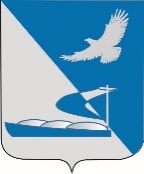 Совет муниципального образования              «Ахтубинский район»РЕШЕНИЕ26.03.2020 г.								                 №  77О внесении изменений в решение Совета МО «Ахтубинский район» от 27.02.2020 № 70 «Об утверждении порядка предоставления иных межбюджетных трансфертов из бюджета муниципального образования «Ахтубинский район» муниципальным образованиям Ахтубинского района на реализацию мероприятий по строительству и реконструкции объектов газоснабжения» В соответствии со статьей 142 Бюджетного кодекса Российской Федерации, Федеральным законом от 06.10.2003 № 131-ФЗ «Об общих принципах организации местного самоуправления в Российской Федерации», постановлением Правительства Астраханской области от 18.11.2019 № 468-П «О правилах, устанавливающих общие требования к формированию, предоставлению и распределению субсидий из бюджета Астраханской области бюджетам муниципальных образований Астраханской области, и порядке определения и установления предельного уровня софинансирования Астраханской областью (в процентах) объема расходного обязательства муниципального образования Астраханской области»,Совет муниципального образования «Ахтубинский район»РЕШИЛ:Внести изменения в решение Совета МО «Ахтубинский район» от 27.02.2020 № 70 «Об утверждении порядка предоставления иных межбюджетных трансфертов из бюджета муниципального образования «Ахтубинский район» муниципальным образованиям Ахтубинского района на реализацию мероприятий по строительству и реконструкции объектов газоснабжения», исключив пункт 3 Порядка предоставления иных межбюджетных трансфертов из бюджета муниципального образования «Ахтубинский район» муниципальным образованиям Ахтубинского района на реализацию мероприятий по строительству и реконструкции объектов газоснабжения», утвержденного решением Совета МО «Ахтубинский район».Настоящее решение опубликовать в газете «Ахтубинская правда», разместить на официальном сайте администрации МО «Ахтубинский район» и официальном сайте Совета МО «Ахтубинский район».Настоящее решение вступает в силу со дня его официального опубликования.Председатель Совета                                                                            В.И. АрхиповГлава муниципального образования                                                 А.А. Кириллов